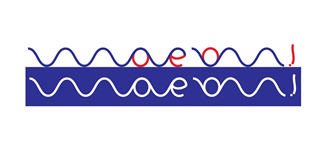 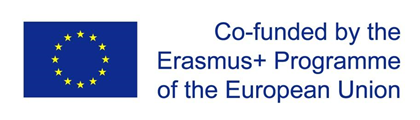 MOVE-ON!DISSEMINATION AND EXPLOITATION PLAN„PROMOTING SOCIAL INCLUSION OF WOMEN, AGED OVER 50, LOW-QUALIFIED, UNEMPLOYED, AND DEVELOPING EDUCATORS’ PROFILE THROUGH EDUCATION BY ART“, „MOVE-ON!“, No 2018-1-PT01-KA204-047314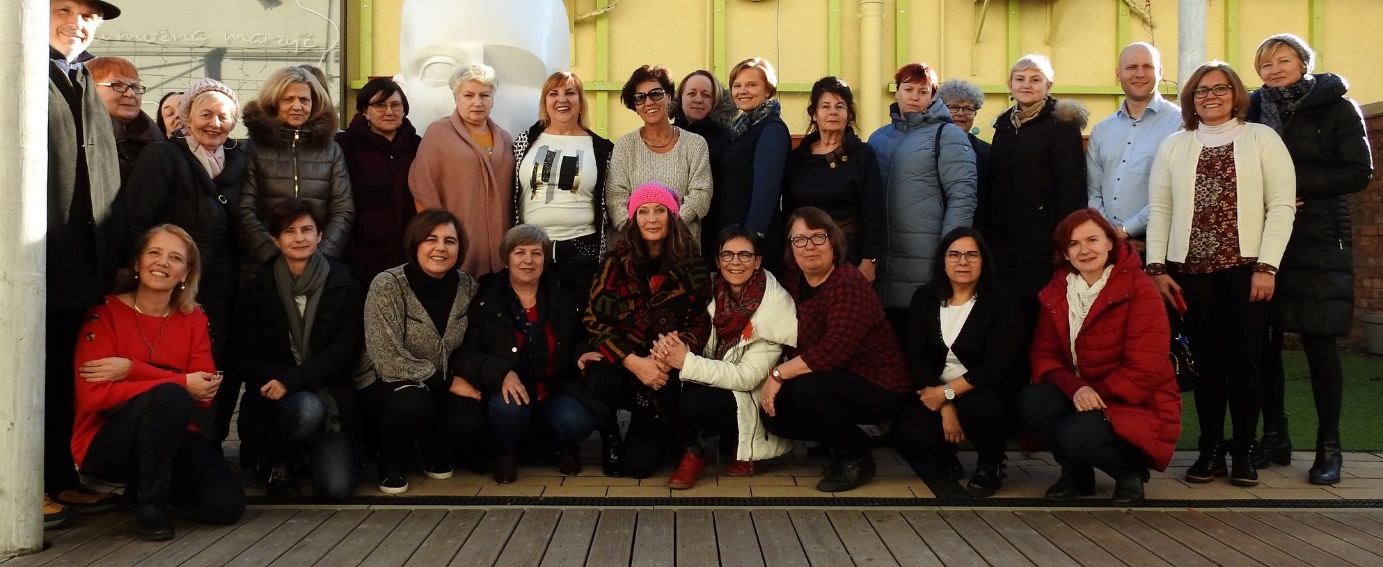 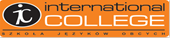 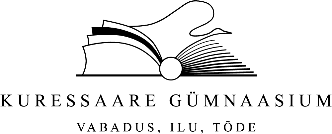 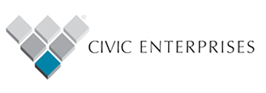 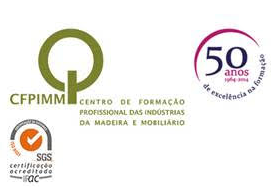 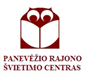 INDEXIntroductionActivities serving the dissemination and exploitation of results are a way to showcase the work that has been done as part of the Erasmus+ project. Sharing results, lessons learned and outcomes and findings beyond the participating organisations will enable a wider community to benefit from a work that has received EU funding, as well as to promote the organisation’s efforts towards the objectives of Erasmus+, which attaches fundamental importance to the link between Programme and policies. Therefore each of the projects supported by the Programme is a step towards achieving the general objectives defined by the Programme to improve and modernise education, training and youth systems.Dissemination activities will vary between projects, and it is important to consider what kinds of dissemination activities are fitted to each participating organisations. Partners in smaller projects should undertake dissemination and exploitation appropriate to the level of their activity. Dissemination activities for a mobility project will trigger different requirements than those for a partnership project. The extent of dissemination and exploitation activities will increase with the size and strategic importance of the project. When applying, applicants will be asked to explain their intentions/plans for dissemination and exploitation activities, and if successful, required to carry them out.Requirements in terms of dissemination and exploitationGeneral qualitative requirementsDepending on the action, applicants for funding under Erasmus+ are required to consider dissemination and exploitation activities at the application stage, during their activity and after the activity has finished. This section gives an overview of the basic requirements laid down in the official documentation of the Erasmus+ Programme.Dissemination and exploitation is one of the award criteria on which the application will be assessed. Depending on the project type, it will be given a different weight in the assessment of the application. For cooperation projects, a detailed and comprehensive plan, describing targets, tools and outcomes will be requested and further assessed. Although generally one partner will take the responsibility for dissemination and exploitation coordination for the whole project, the responsibility for implementation should be shared among all partners. Each partner will be involved in these activities according to the needs and roles in the project.Visibility of the  European  Union and of the Erasmus+ ProgrammeBeneficiaries shall always use the European emblem (the 'EU flag') and the name of the European Union spelled out in full in all communication and promotional material. The preferred option to communicate about EU funding through the Erasmus+ Programme is to write 'Co-funded by the Erasmus+ Programme of the European Union' next to the EU emblem. Examples of acknowledgement of EU funding and translations of the text are available at eacea.ec.europa.eu/about-eacea/visual-identity_en.The brand name of 'Erasmus+' shall not be translated. Guidelines for beneficiaries on the use of the EU emblem in the context of EU programmes are available at ec.europa.eu/dgs/communication/services/visual_identity/pdf/use-emblem_en.pdfUse of the Erasmus+ Project Results PlatformAn Erasmus+ Project Results Platform was established to offer a comprehensive overview of projects funded under the Programme and to highlight good practice examples and success stories. The platform also makes available products/deliverables/intellectual outputs which are the result of the projects funded.Good practice examples are the object of an annual selection by each National Agency and by the Executive Agency. Success stories are selected from among the good practice examples at central level by DG EAC.The Erasmus+ Project Results Platform serves different purposes:Transparency, as it provides a comprehensive overview of all projects funded under the programme (including project summaries, funding figures, URL links, etc.);Accountability, as it gives access to end-users and practitioners to project results;Inspiration, as it showcases good practices and success stories among Erasmus+ beneficiaries selected every year at national and European level.For most Erasmus+ projects, beneficiaries are required to provide a summary describing their project in English at application stage.The project summary is of particular importance as it provides a description for the general public. It should therefore be drafted in plain language and clear style so that the actual content of the project can be quickly understood, also by outsiders.The following elements should be part of the summary: context/background of the project; objectives of the project; number and profile of participants; description of activities; methodology to be used in carrying out the project; a short description of the results and impact envisaged; the potential longer-term benefits.The Erasmus+ Project Results Platform can be consulted at: ec.europa.eu/programmes/erasmus-plus/projects/.What, why, who, when, where and howWhat do dissemination and exploitation mean?Dissemination is a planned process of providing information on the results of programmes and initiatives to key actors. It occurs as and when the result of programmes and initiatives become available. In terms of the Erasmus+ Programme this involves spreading the word about the project successes and outcomes as far as possible. Making others aware of the project will impact on other organisations in the future and will contribute to raising the profile of the organisation carrying out the project. To effectively disseminate results, an appropriate process at the beginning of the project needs to be designed. This should cover why, what, how, when, to whom and where disseminating results will take place, both during and after the funding period.Exploitation is (a) a planned process of transferring the successful results of the programmes and initiatives to appropriate decision-makers in regulated local, regional, national or European systems, on the one hand, and (b) a planned process of convincing individual end-users to adopt and/or apply the results of programmes and initiatives, on the other hand. For Erasmus+ this means maximising the potential of the funded activities, so that the results are used beyond the lifetime of the project. It should be noted that the project is being carried out as part of an international programme working towards lifelong learning and supporting European policies in the field of education, training and employment. Results should be developed in such a way that they can be tailored to the needs of others; transferred to new areas; sustained after the funding period has finished; or used to influence future policy and practice.Dissemination and exploitation are therefore distinct but closely related to one another.What is intended by "results of the activity"?Results are achievements of the European activity or project that received EU funding. The type of result will vary depending on the type of project. Results can be classified as either (a) outputs or (b) outcomes:Output: a tangible product which is produced by a given project and which may be quantified; outputs can be accessible products like curricula, studies, reports, materials, events, or websites;Outcome: an intangible added value achieved through the achievement of the project objectives and targets. Ordinarily, such added value defies quantification, whether it covers concrete events and actions such as training, training platforms, content or methodology, or more abstract consequences such as increased awareness, increased skills or improved abilities. Knowledge and experience gained by participants, partners or other stakeholders involved in the project.What do impact and sustainability mean?Impact is the effect that the activity carried out and its results have on people, practices, organisations and systems. Dissemination and exploitation of results plans can help to maximize the effect of the activities being developed so that they will impact on the immediate participants and partners for years to come. Benefits to other stakeholders should also be considered in order to make a bigger difference and get the most from the project.Sustainability is the capacity of the project to continue and use its results beyond the end of the funding period. The project results can then be used and exploited in the longer-term, perhaps via commercialization, accreditation or mainstreaming. Not all parts of the project or results may be sustainable and it is important to view dissemination and exploitation as a progression that extends beyond the duration of the project, and into the future.Aims and objectivesThe first goal of dissemination and exploitation is to spread projects' results. The second goal is to contribute to the implementation and shaping of national and European policies and systems. Beneficiaries should develop their own way of achieving this goal. Developing ideas for dissemination and exploitation is important for every project funded by the Erasmus+ Programme. However, the type and intensity of dissemination and exploitation activities should be proportional and tailored to particular needs and type of project developed. This includes whether the project is process-oriented or aimed at producing tangible deliverables; if it is stand alone or part of a larger initiative; whether it is developed by large or small-scale participating organisations, etc. Participating organisations should discuss the aims and objectives of the activities/plan and decide on the best activities and approaches as well as share the tasks among partners taking into account the particular specifics of the project.For structured cooperation projects such as Strategic Partnerships, Knowledge Alliances, Sport, Collaborative Partnerships and Capacity-building projects, a good quality dissemination and exploitation plan should include measurable and realistic objectives, a detailed timetable and provide a resource planning for the activities to be undertaken. Involving target groups in activities will also help to maximize the use of the project’s results. It is important to set the strategy right from the beginning as this is the main way that will foster communication with the target audiences. Such a requirement is not foreseen for mobility projects. However, project organizers are invited to communicate the learning outcomes reached by participants in such activities. They should also encourage participants to share with others what they have gained from taking part in the mobility activity. Finally, the dissemination part of the Programme is also supposed to raise the quality of the Programme by stimulating innovative projects and sharing good practices.Communication is a broader concept. It includes information and promotion activities to raise awareness and enhance the visibility of the project’s activities in addition to the dissemination and exploitation of the project results. However, very often it is difficult to make a clear distinction between these areas. For this reason, planning an overall strategy framework covering both fields can be a more efficient way to make the most of the available resources. Dissemination and exploitation of results should form a crucial part of any communication activities taking place during the project’s lifetime.Sharing project resultsTaking the time to develop a comprehensive dissemination and exploitation plan will be advantageous for both the beneficiary and its partners. As well as raising the profile of the organisation, dissemination and exploitation activities can often create new opportunities to extend the project and its results or develop new partnerships for the future. Successful dissemination and exploitation may also lead to external recognition of the work carried out adding further credit to it. Sharing the results will enable others to benefit from the activities and experiences of the Erasmus+ Programme. Project results can serve as examples and inspire others by showing what is possible to achieve under the Programme.Dissemination and exploitation of project results can help to inform future policy and practice. Dissemination and exploitation of results activities carried out by beneficiaries will support the wider aim of improving the European Union’s systems. The impact of the Erasmus+ Programme is measured not only by the quality of project results but also by the extent to which these results are known and used outside the project partnership. By reaching out to as many potential users as possible through effective dissemination, this will help to achieve a return on investment.The dissemination and exploitation of project results also increases awareness of the opportunities offered by the Programme and highlights the European added value of activities supported by Erasmus+. This can contribute to a positive public perception and encourage wider participation in this new EU Programme. It is fundamental to consider the aims and objectives of the dissemination and exploitation plan. These should link to the project aims to ensure that the methods and approaches used are appropriate for the Erasmus+ project and its results, as well as for the identified target audiences. Dissemination and exploitation goals may be to:raise awareness;extend the impact;engage stakeholders and target groups;share  solutions and know how;influence policy and practice;develop new partnerships.Target audiencesIdentifying target groups, both at different geographical levels (local, regional, national, European) and in the own field of the beneficiary (colleagues, peers, local authorities, other organisations leading the same type of activity, networks, etc.) is essential. Activities and messages have to be tailored appropriately taking into account audiences and target groups, for example:End-users of the project activities and results: adult education organizations, local authorities and local associations, universities, local employers, learners and their families.Stakeholders, experts or practitioners in the adult education and/or in Education by Art;Decision-makers at local, regional, national and European level;Press and media.ToolsThere are many different ways to disseminate and exploit results. Being creative and thinking of fresh ideas so that the Erasmus+ project and results really stand out will be appreciated. Beneficiaries  will use:the Erasmus+ Project Results Platform;project website;transnational meetings;dedicated discussion opportunities such as information sessions, workshops, (online) seminars, training activities, exhibitions, demonstrations, or peer reviews;targeted written material such as reports, newsletters, press releases, leaflets or brochures;social media;public events;project branding and logos;existing contacts and networks.In terms of exploitation it is important to think about how results can make a difference to the project, end- users, peers or to policy makers. Exploitation mechanisms include:positive reputational effects for the participating organisations;increased awareness on a theme, target or area of work;increased influencing on policy and practice.7.1. Internal communicationIn order to improve communication between partners, an intranet on the website of the project will be enabled with the following tools of management and exchange of information:Enabled and secure access for each partner;Sharing documents – partners can upload and download documents;Access to updated planning and management documents.On the other hand, regular meetings of project management are another means of communication between members and, finally the tools of telecommunication (phone, email, systems of video conferencing, etc.).7.2 Dissemination tools7.2.1. Logo The project partners have decided to design a logo of the common project, which must be always accompanied by the own Erasmus +.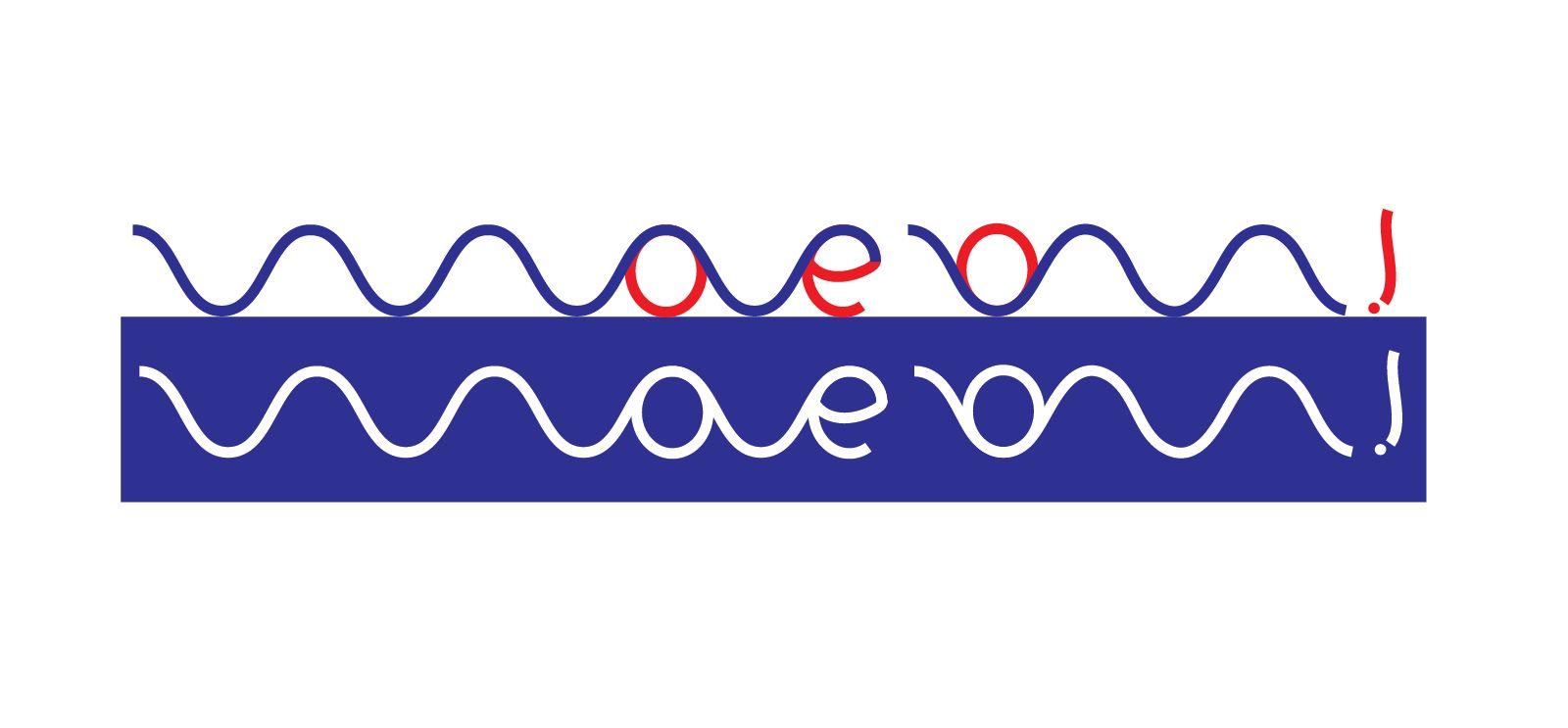 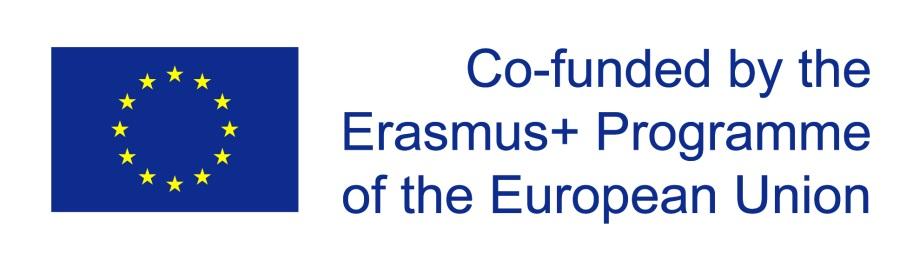 7.2.2. WebsiteThe web will have a public side which will include different sections with different information: Executive summary of the project, project objectives, results and progress made, identification of the National Agency, information of partners, primary contact for the project, etc.The web adress is http://moveonproject.eu/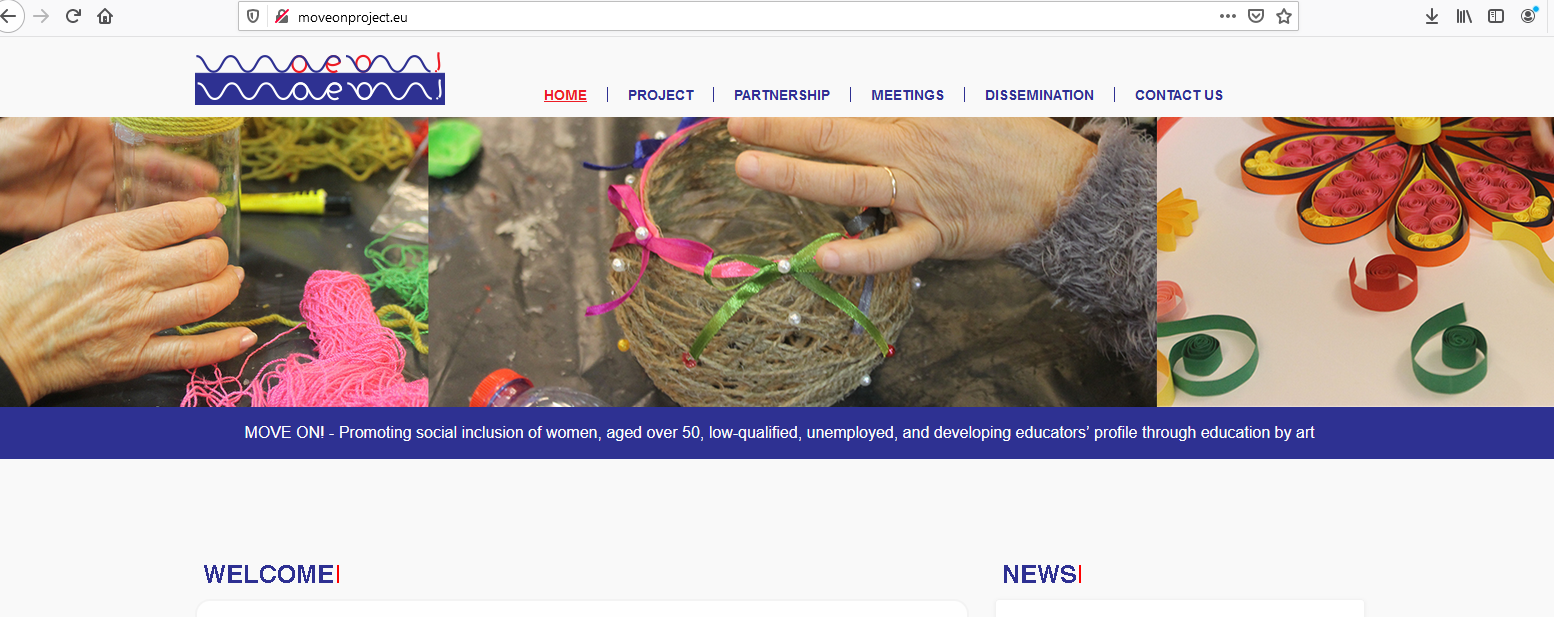 7.2.3. Social NetworkAmong the partners, Civil Vállalkozások Egyesület will take care of dissemination through social network: Facebook.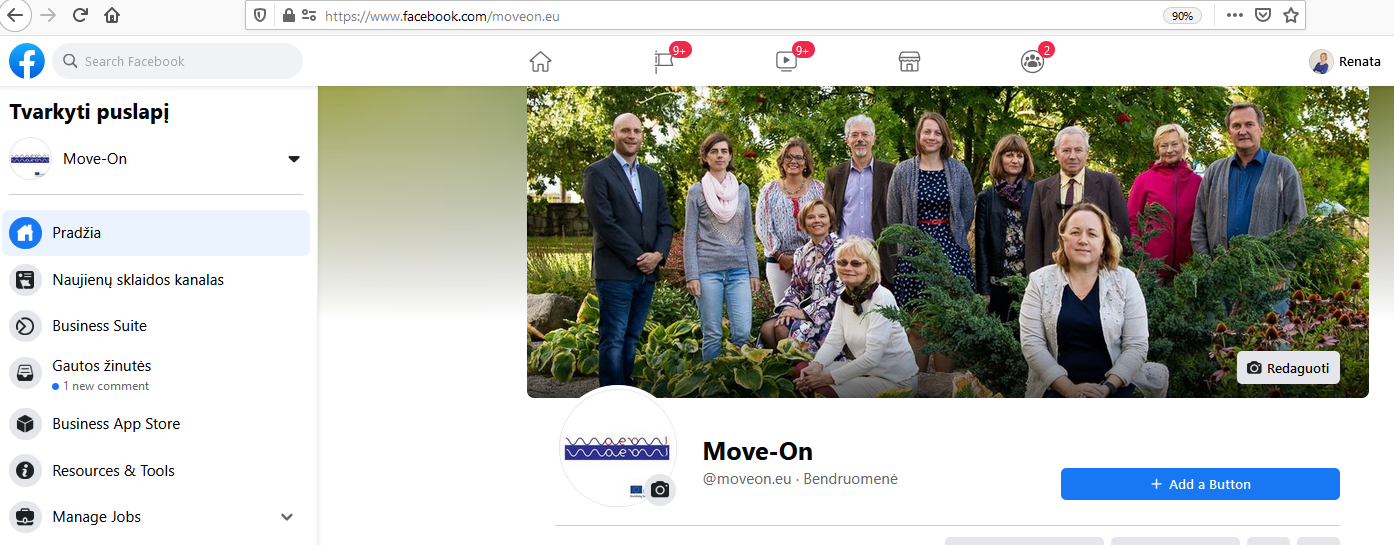 7.2.4. Poster and brochureA poster for dissemination and a brochure created by Kuressaare Gümnaasium.7.2.5. NewslettersAfter each meeting, the coordinator of the project, will create a newsletter. They will be uploaded in the website: http://mkt.cfpimm.pt or http://moveonproject.eu/ .Partners commitmentPartners commit to disseminate along the project:8.1. CFPIMM 8.2. KURESSAARE GUMNAASIUM8.3. CIVIL VALLALKOZASOK EGYESULET8.4. PANEVEZIO RAJONO SVIETIMO CENTRAS8.5. “ENGLISH UNLIMITED” Sp.zo.o/ “INERNATIONAL COLLEGE” sp. z o.o.The Meeting in PRSC 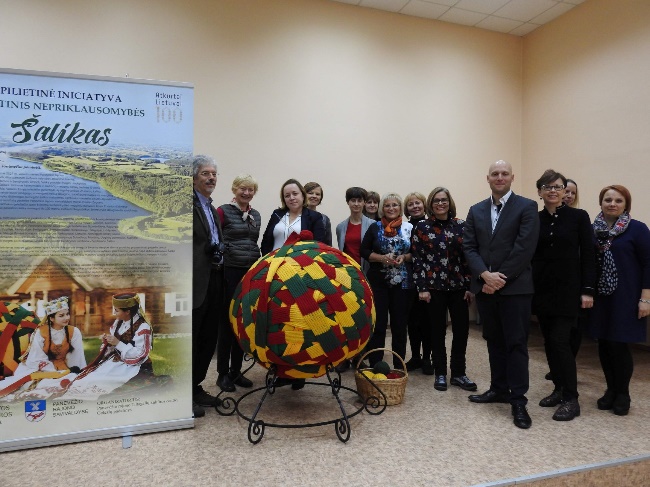 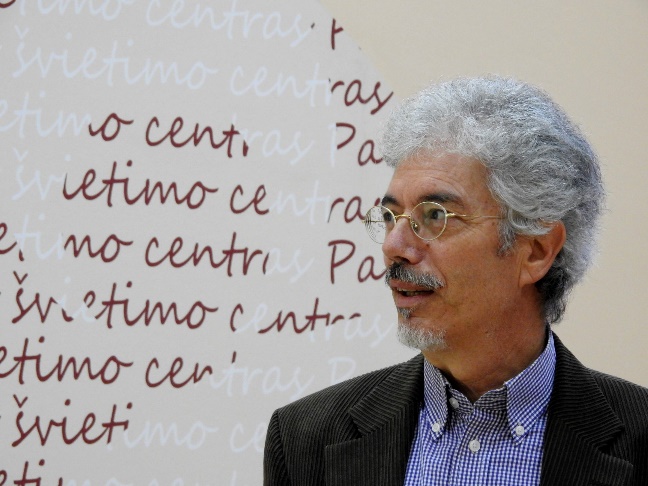 TOOLSPLANNING Websitehttp://cfpimm.pt/parcerias_03.aspNewsletters https://bit.ly/31OTcKAhttps://bit.ly/2IwnWJ0 https://bit.ly/2N1k5HV http://mkt.cfpimm.pt/vl/9fd3890fe8538f89-d1fd733c3d2c379466ca8-34ecFe0emyNehttp://mkt.cfpimm.pt/vl/d20a826be180-96fb49f62a2-3955d615c22f86-defze8GqtemyNe6584af2b34Magazineshttps://issuu.com/home/published/vm_32_13.12.2018https://issuu.com/home/published/valormadeira33_abril_2019 https://cfpimm.pt/valormadeira_34/https://cfpimm.pt/valormadeira_35/https://cfpimm.pt/valormadeira_36/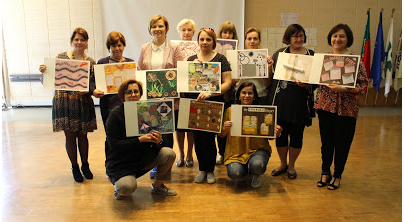 Press releasesSeminarsSeminar Education by Art (Eunice macedo, CFPIMM, 26/03/2019)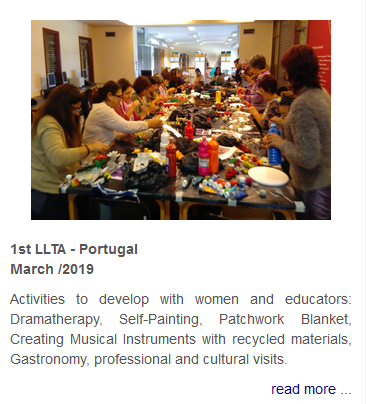 Seminar Bibliotherapy (Sirlene Cristófono, CFPIMM, 27/03/2019)Workshops…TOOLSPLANNING WebsiteProject information Kuressaare Gymnasiums website: https://www.oesel.ee/osilia/?s=6  Newsletters -MagazinesThe news in electronical newspaper Meie KG about the project meeting in Estonia https://www.oesel.ee/meiekg/index.php Press releasesSeminarsSeminar for adult educators:Introduction of the project and survey among adult educators on the 22nd of October 2018, total participants 12 educators;Seminars (2 seminars) for Women 50+:Introduction of the project and survey among women 50+ during October and November 2018, total participants 11 women;WorkshopsPottery workshop for adult educators “Art as teaching method” - https://www.facebook.com/KGOsilia/posts/1024770071065261 The results of pottery workshop: https://www.facebook.com/KGOsilia/posts/1035629823312619 Social media2nd LTTA in Gdansk post in Facebook: https://www.facebook.com/KGOsilia/posts/1291347291074203 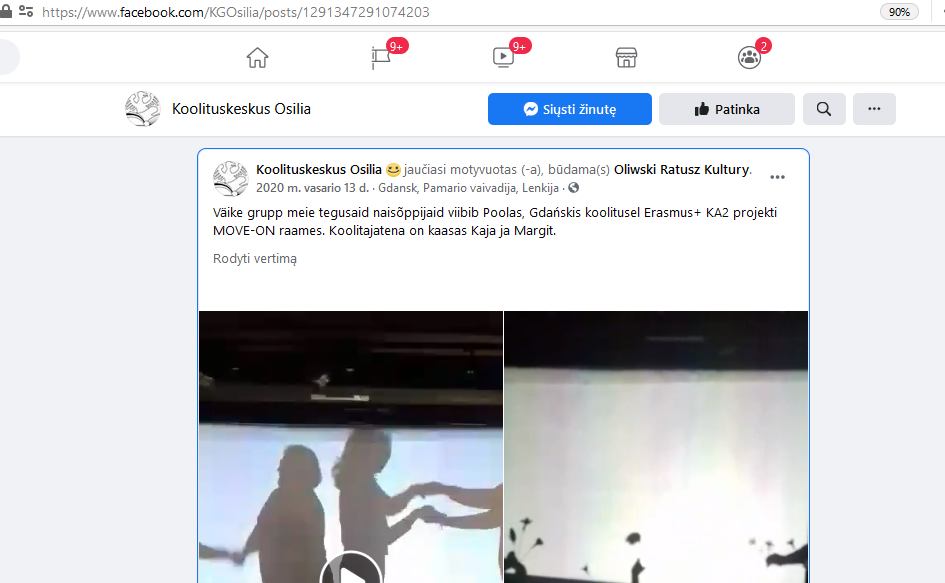 Transnational meeting in Estonia: post in Facebook https://www.facebook.com/KGOsilia/videos/397705317602326/ 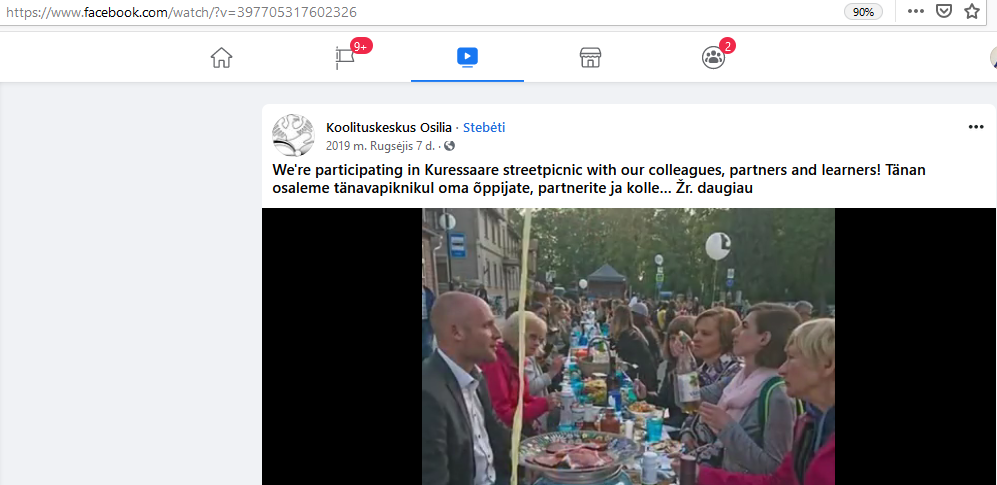 Transnational meeting in Estonia, post in Facebook: https://www.facebook.com/KGOsilia/posts/1153331164875817 TOOLSPLANNING Websitewww.civilvallalkozasok.hu www.civicenterprises.orgNewsletters Civic Enterprises Annual Report 2019Survey for Senior Adults October, 2018Senior Mentor Program Tool kit 2021Magazineshttps://civicenterprises.org/index.php?menu=kiir&id=111Press releaseshttps://civicenterprises.org/index.php?menu=kiir&id=118
Partnership with Budapest International Documentary Film Festival and Mover-On! ParticipantsSeminarsNov 9, 2018 - Seminar about “Minimally Invasive Education” for Woman 50+
Oct 1, 2018 - Seminar about “Social Capital, the power of networks” for Women 50+
Feb 15, 2019 - Debate “IQ is largely a pseudoscientific swindle” for Women 50+
Mar 8, 2019 - Seminar about “Importance of art and music in Education” for Woman 50+location H-1024 Budapest, Millenáris park Building DAug 28, 2020 Year Opening Walk  Walk with Seniors at Margaret Island, Budapest
Group discussion about Budapest International Documentary Film Festival
speaker: Szilveszter ZalaiDec 4, 2020 Mikulas Walk with Seniors at Margaret Island, Budapest
Group discussion about Antifragility based on latest publications of Nassim TalebJan 8, 2021 First Walk with Move-On! Participants at Gellért Hill, Budapest
Group Discussion about Oswald Spengler’s Theory of The Decline of the WestWorkshopsSeptember 9, 2018 - First Team Meeting of year 2018/2019
Sep 20, 2018 - Reading Group: Disinformation (Mihai Pacepa)
Dec 2, 2018 - Reading Group: The Square and the Tower Networks and Power, from the Freemasons to Facebook
location H-1024 Budapest, Millenáris park Building DJune 19, 2019 -  Closing Workshop of year 2018/2019
location Centrál Kávéház BudapestApril 8, 2020 Zoom meeting title: The Silent City -Move-On! program during Wuhan VirusSocial mediahttps://www.facebook.com/civicenterprises.org/https://www.facebook.com/moveon.eu/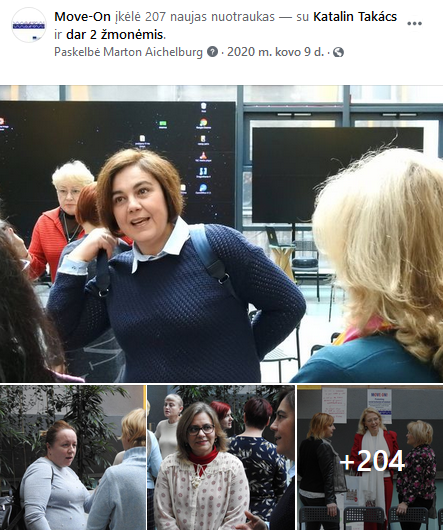 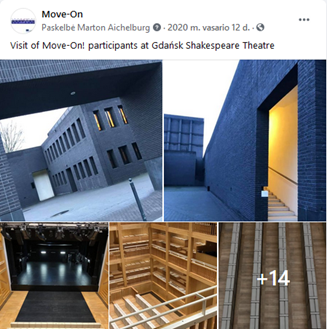 TOOLSPLANNING WebsiteProject dissemination, PRSC website http://www.prsc.lt/lt/?option=com_content&view=article&id=328:move-on&catid=20:projektaihttp://www.prsc.lt/lt/neformalusis-vaiku-svietimas/19-naujienos-2016-m/2016-2017/299-issukiai-darbscioms-ir-kantrioms-lietuvos-penkiasdesimtmetemshttp://www.prsc.lt/lt/neformalusis-vaiku-svietimas/19-naujienos-2016-m/2016-2017/290-pirmasis-tarptautinio-erasmus-ka2-programos-projekto-move-on-susitikimashttp://www.prsc.lt/lt/neformalusis-vaiku-svietimas/19-naujienos-2016-m/2016-2017/333-projekto-move-on-dalyviu-kurybiskumashttp://www.prsc.lt/lt/neformalusis-vaiku-svietimas/19-naujienos-2016-m/2016-2017/341-menas-is-sirdiesProject dissemination,  Panevezys district municipality website:http://www.panrs.lt/go.php/lit/Issukiai-darbscioms-ir-kantrioms-Lietuvos-penkiasdesimtmetems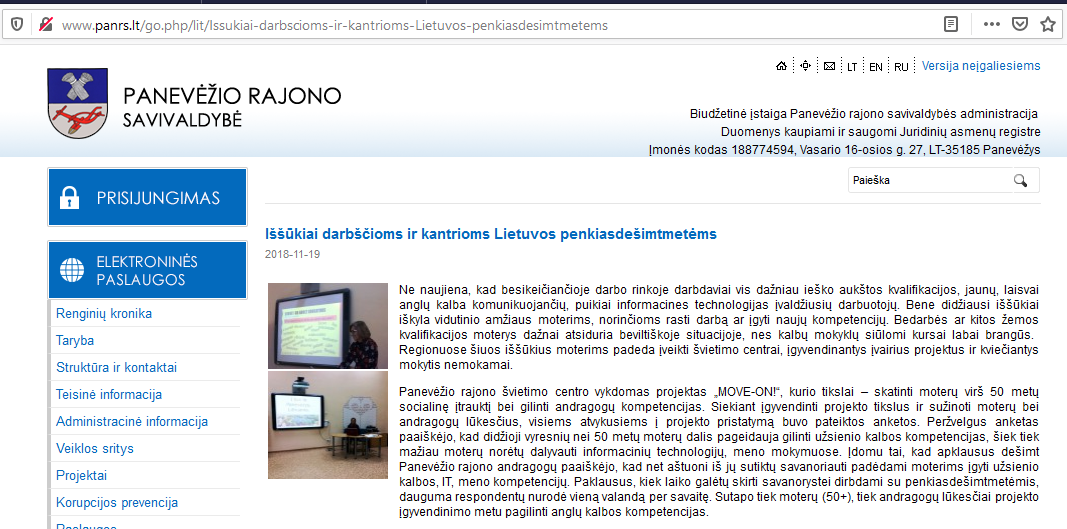 http://www.panrs.lt/go.php/lit/Menas-is-sirdies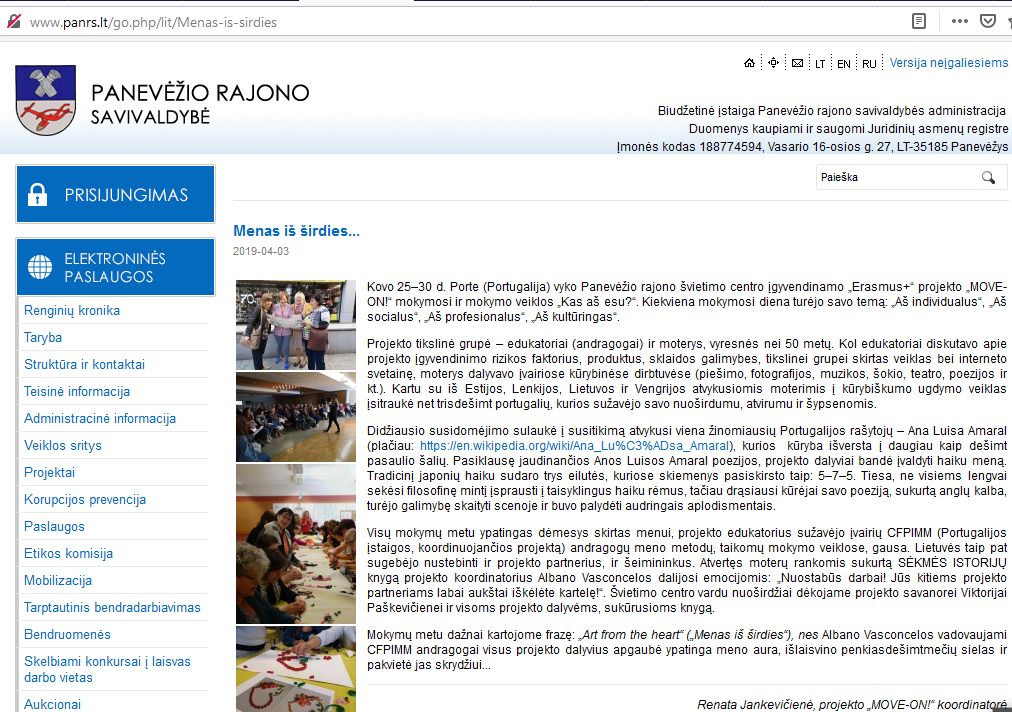 Project dissemination  EPALE:https://ec.europa.eu/epale/lt/content/ar-galima-ismokyti-zmones-spindeti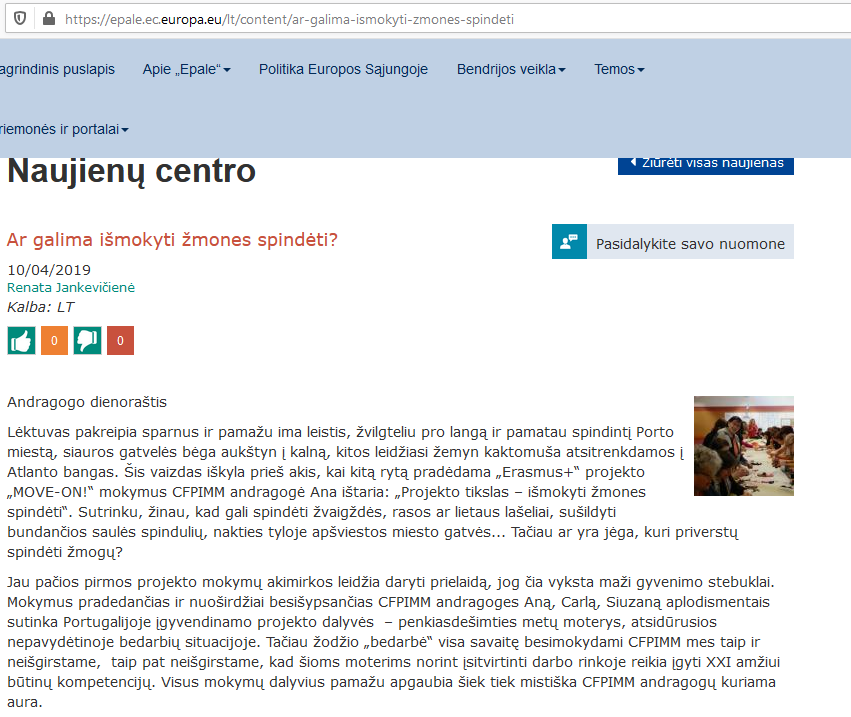 https://epale.ec.europa.eu/lt/blog/kaip-svietimas-mena-gali-keisti-gyvenima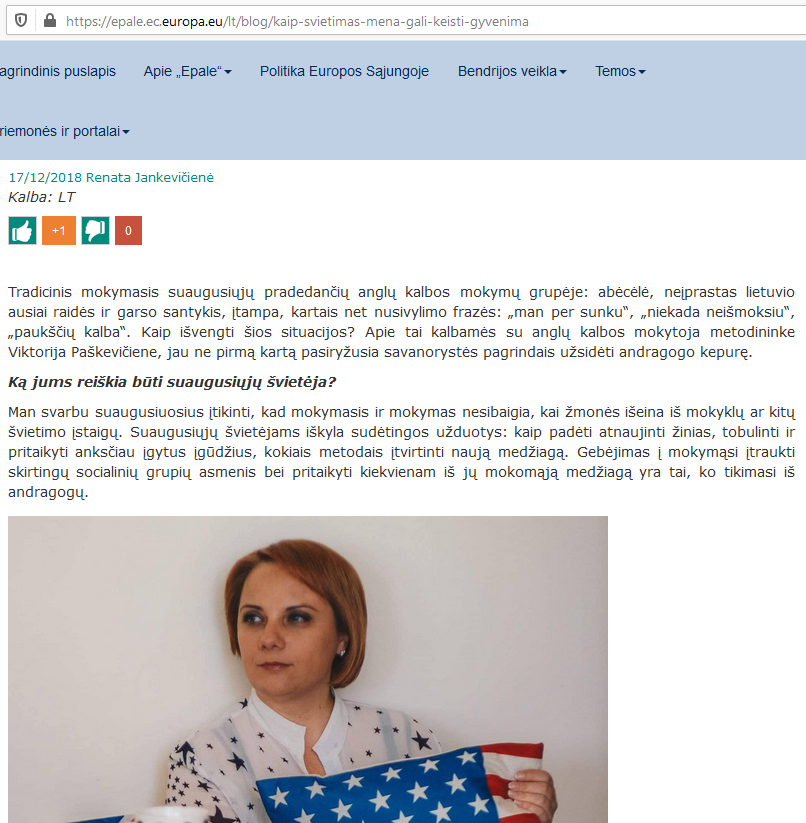 https://ec.europa.eu/epale/lt/content/issukiai-darbscioms-ir-kantrioms-lietuvos-penkiasdesimtmetems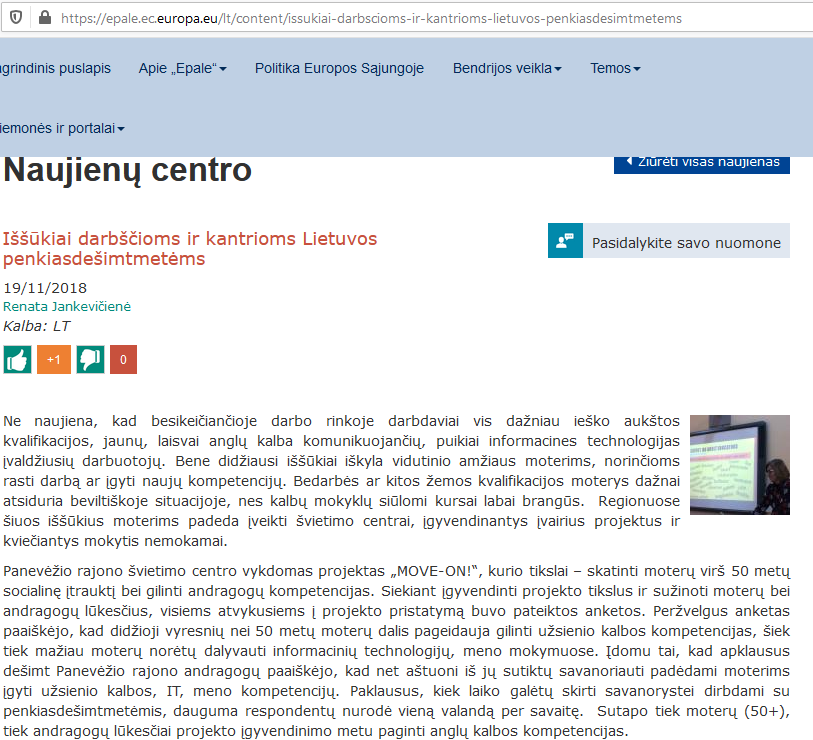 https://epale.ec.europa.eu/lt/content/mokymasis-polonezo-ritmu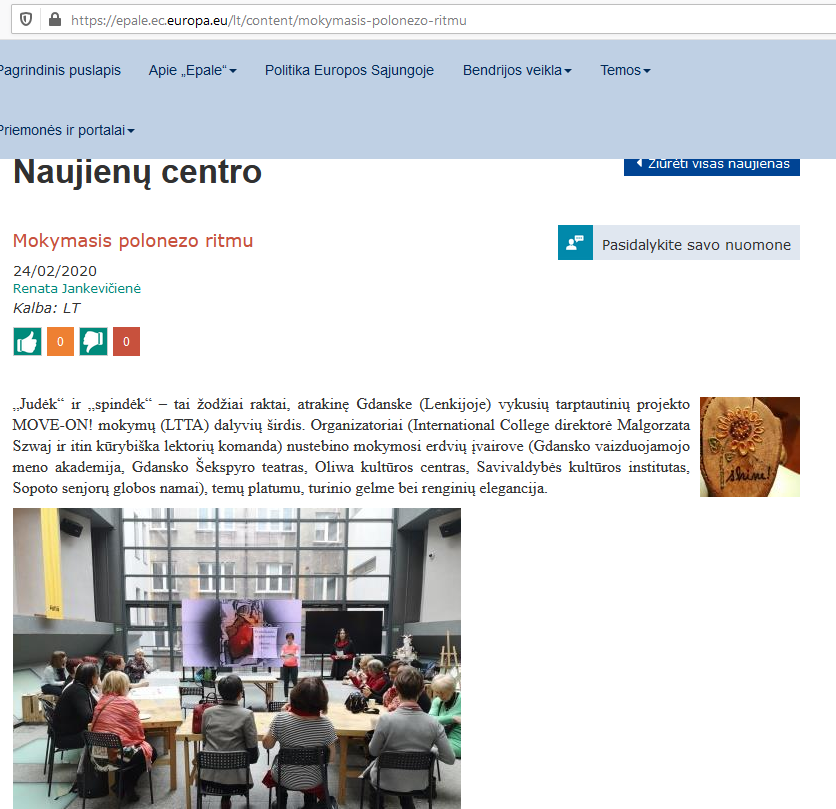 https://epale.ec.europa.eu/lt/content/kaip-islipti-dezutes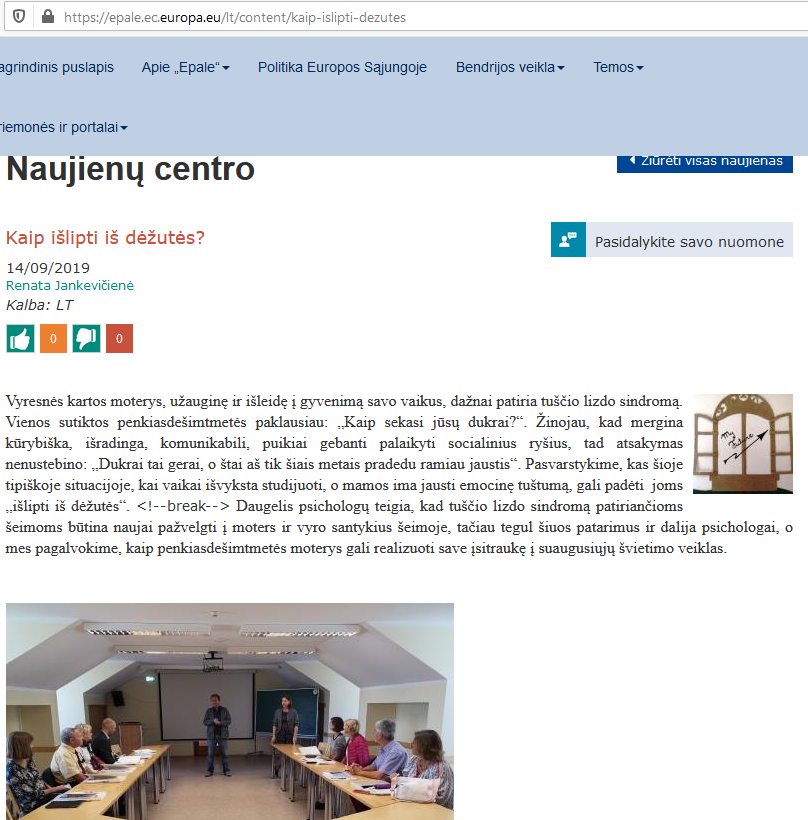 Project dissemination PRSC Facebook: https://www.facebook.com/prsc.lt/photos/pcb.2549482135081739/2549474361749183/?type=3&theaterhttps://www.facebook.com/prsc.lt/photos/a.696309937065644/2495407663822520/?type=3&theaterhttps://www.facebook.com/prsc.lt/photos/a.696309937065644/2473405659356054/?type=3&theaterhttps://www.facebook.com/prsc.lt/photos/a.696309937065644/2464744893555464/?type=3&theaterhttps://www.facebook.com/prsc.lt/photos/pcb.2342825515747403/2342823032414318/?type=3&theaterhttps://www.facebook.com/prsc.lt/posts/2337124982984123?__tn__=K-RNewsletters MagazinesPress releasesSeminarsSeminars for adults. English through art:English language for beginners, 40 hours (Anglų kalbos mokymai pradedantiesiems, programs, No. 221000504)English language for advanced, 40 hours (Anglų kalba pažengusiesiems, program No. 221000503)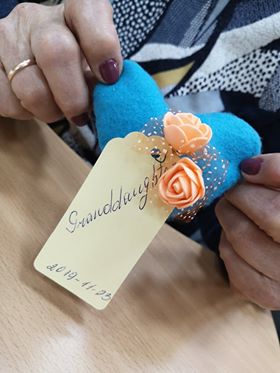 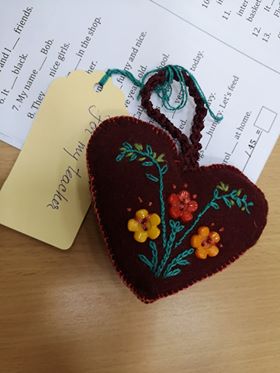 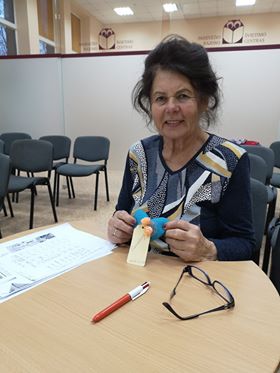 http://www.prsc.lt/lt/component/events/?view=event&id=950http://www.prsc.lt/lt/component/events/?view=event&id=951WorkshopsLTTA (PORTUGAL)Dissemination eventsEPALE event:https://ec.europa.eu/epale/lt/content/neformaliojo-suaugusiuju-svietimo-atspalviai-0PRSC projects dissemination event: http://www.panrs.lt/go.php/lit/Renginys-Neformaliojo-suaugusiuju-svietimo-atspalviaiProject dissemination event: http://prsc.lt/lt/component/events/?view=event&id=85506-09-2018, Panevezys district sports teachers, meeting, 15 participants12-09-2018, Panevezys district foreign languages teachers, meeting, 25 participants13-09-2018, Panevezys district history and geography teachers, meeting, 15 participants21-09-2018, Meeting with stakeholders from Lithuania, 30 participants21-09-2018, Panevezys district Lithuanian language teachers, meeting, 25 participants.	24-09-2018, Panevezys district primary teachers, meeting, 30 participants.	25-09-2018, Panevezys district technology teachers, meeting, 25 participants.	26-09-2018 Video conference „Komunikacijos tiltai“ participants, 16 participants	26-09-2018, Meeting with stakeholders from Lithuania, 10 participants	27-09-2018, Panevezys district classroom teachers, 12 participants	09-10-2018, Panevezys district pre-primary teachers meeting, 20 participants12-10-2018, Panevezys district arts teachers meeting, 10 participants15-10-2018, International meeting, 15 participants from Bulgaria17-10-2018, Panevezys district schools deputy directors meeting, 20 participants28-05-2019, Erasmus+ project OUR DIGI SPACE first meeting in Ankara, 12 participantsTOOLSPLANNING WebsiteProject dissemination on www.eu.com.pl and www.icollege.com.pl  Newsletters EU Magazine and https://www.facebook.com/InternationalCollege3city/SeminarsSeminar for adult educators:Introduction of the project and survey among adult educators on November 16th 2018, total participants 5 educators;Seminars (3 seminars) for Women 50+:Introduction of the project and survey among women 50+  in November and December 2018, total participants 20 womenInformal meetings and presentations of the ideas from LTTA1  with female  volunteers 50+  working with  senior citizens through art techniques, Senior Care Home in Sopot; April 30th, 2019; Dissemination events The presentations were aimed at adult education organizations, local authorities , universities, stakeholders, experts or practitioners in the adult education and/or in Education through Art as well as decision-makers at local and  regional levels. Presentation of the project idea on October 1st 2019 at Oliwa Hall of Culture in Gdańsk, 4 participants,  https://www.ratuszkultury.pl/?jezyk=en,, Presentation of the project on November 26th, 2019 at The Baltic Sea Cultural Centre,  3 participants, https://www.nck.org.pl/enPresentation of the project on December 4th 2019 at the Academy of Fine Arts 3 participants, https://en.asp.gda.pl/Presentation of the project on December 5th2019 at the Gdańsk Shakespeare Theatre 2 participants, https://teatrszekspirowski.pl/en/Presentation of the project on December 12th 2019 at the Gdańsk City Cultural Institute 3 participants, http://ikm.gda.pl/en/Presentation of the project on January 17th 2020 at the Gdańsk Academy of Music, 2 participants, https://www.amuz.gda.pl/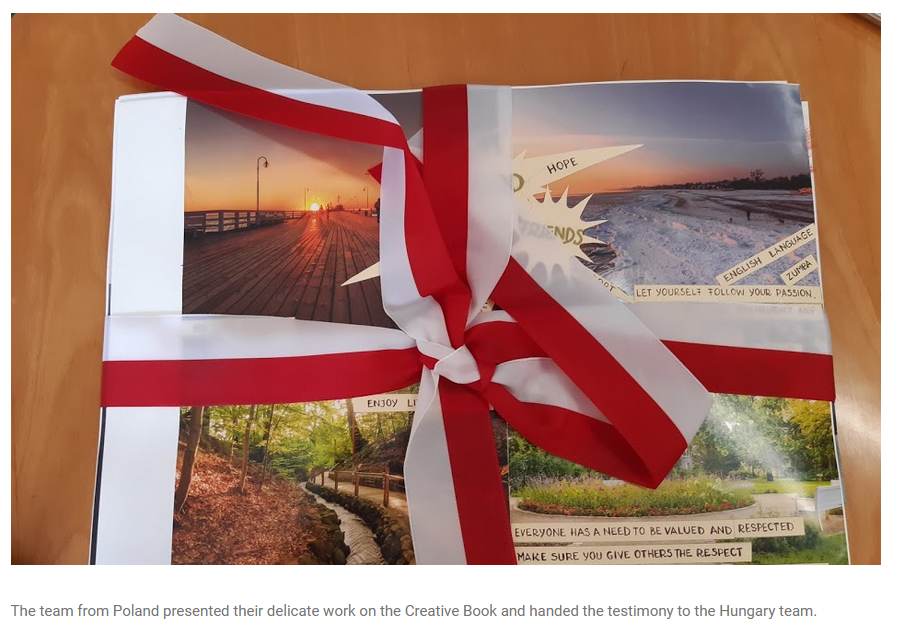 